	23.10.2018 г. на базе МОУ СШ № 12 состоялся круглый стол для педагогических работников ЦВР «Приоритет», которые реализуют на базе школы дополнительные общеобразовательные программы – дополнительные общеразвивающие  программы  с детьми  с ограниченными возможностями здоровья (слабовидящие). 	Тифлопедагог школы  Петрова  Наталья  Игоревна  подробно рассказала педагогам об особенностях остроты зрения. Обсудили:  какие жизненные  компетенции  детей  могут развить наши педагоги на своих  занятиях. 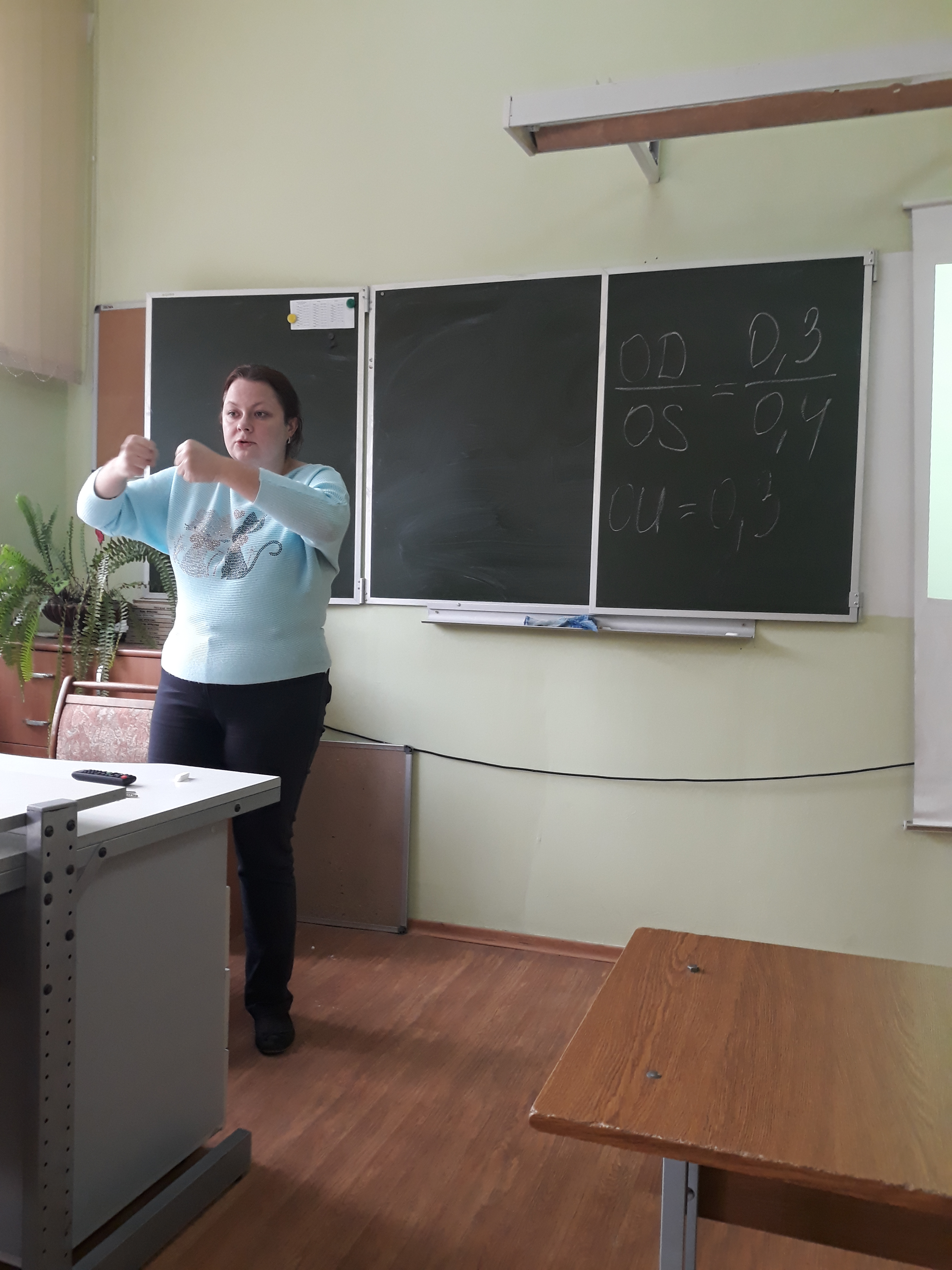 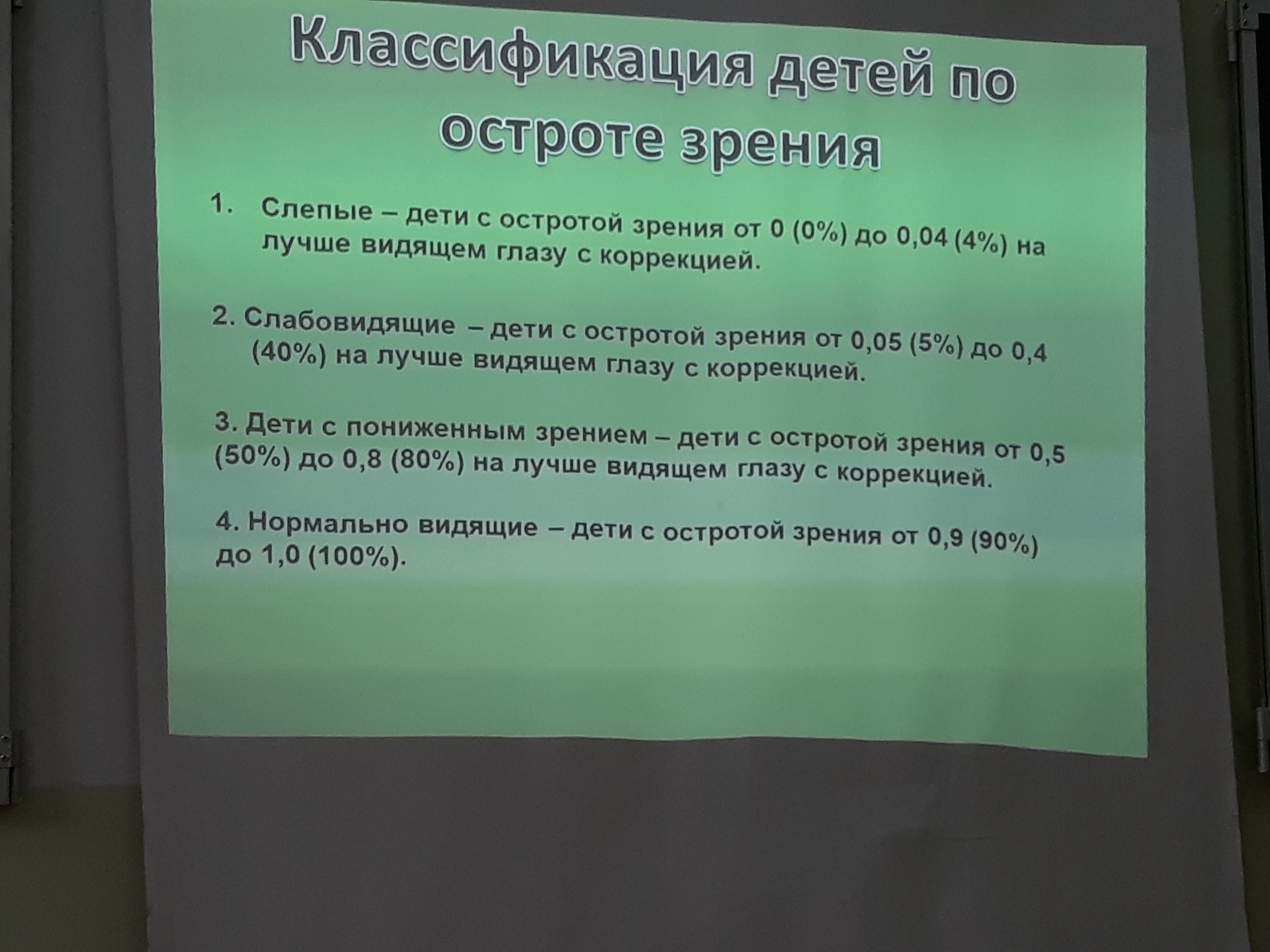 